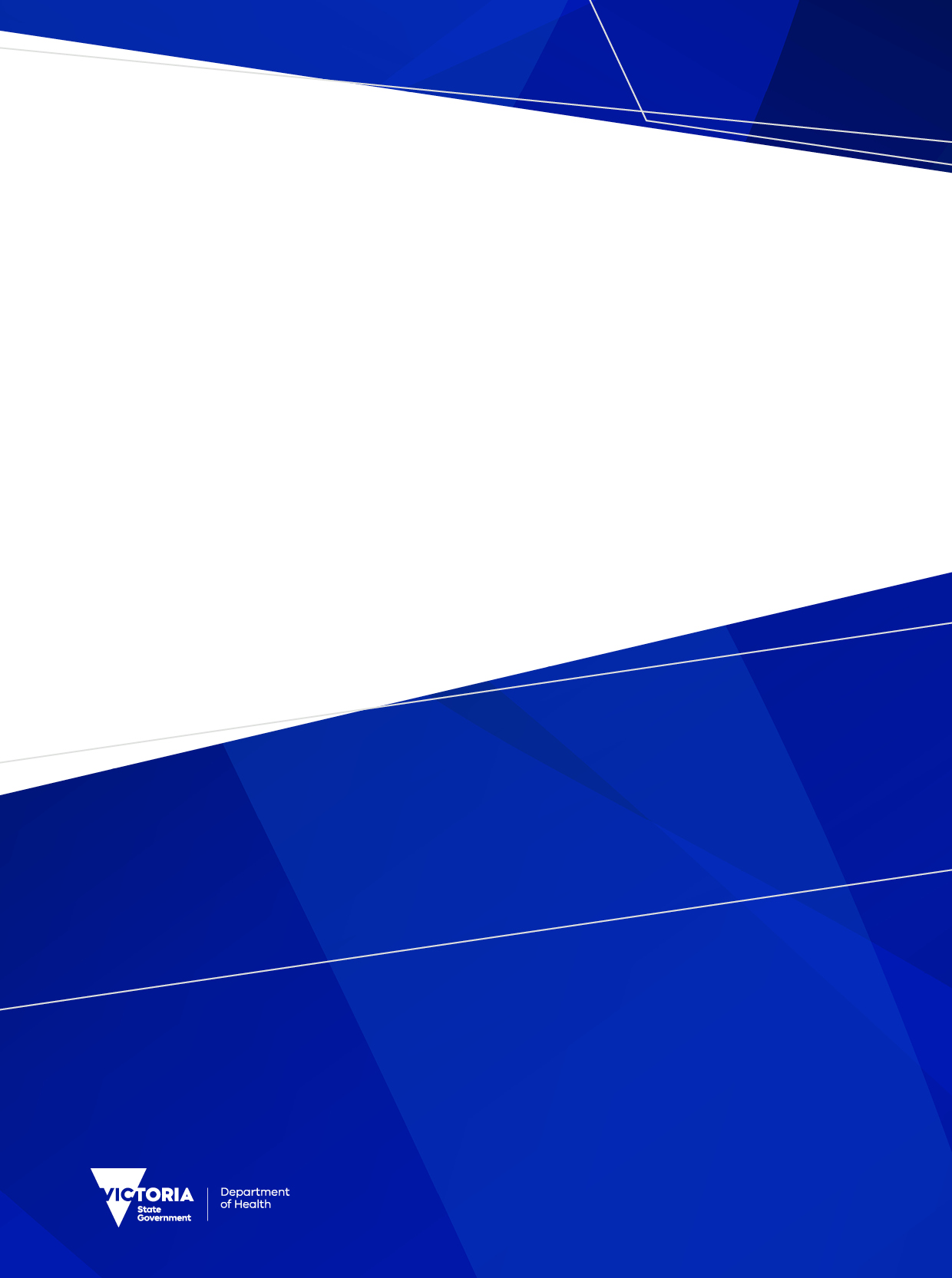 ContentsIntroduction	6Background	6Purpose	7About the Guidelines	7Roles	8Regional and rural maternity and newborn services	8Lead service	8Chair	8Obstetric Peers	9Midwifery Peer / Midwifery Service Lead	9Paediatric Infant Perinatal Emergency Retrieval (PIPER)	10Ambulance Victoria (AV)	10Consultative Council on Obstetric and Perinatal Mortality and Morbidity (CCOPMM)	10Safer Care Victoria (SCV)	10Department of Health	11Committee Processes	11Overview	11Resources	11Case submission	12Case triage and selection	12Meetings	13Committee reports	15Implementation of recommendations	15Escalation Process	15Sharing learnings	16Grand rounds	16Reports	16IntroductionBackgroundAs outlined in the Department’s Policy and Funding Guidelines all health services providing maternity and newborn services must review all maternal and perinatal morbidity and mortalities locally. The hospital’s processes for this should align with the Perinatal Society of Australia and New Zealand’s Clinical Practice Guideline for Care Around Stillbirth and Neonatal Death.Established in 2015, the Regional Maternal and Perinatal Mortality and Morbidity Committees (the Committees) provide a further layer of review for all public health services in regional and rural Victoria, providing additional support and governance expertise, especially for smaller services. They review selected maternal and perinatal mortality and morbidity cases at a regional level. In 2020, management of the Committees moved from the Royal Women’s Hospital to the six level 5 capability (in accordance with the Maternity and Newborn Capability Frameworks <https://www.health.vic.gov.au/patient-care/capability-frameworks-for-maternity-and-newborn-care-in-victoria>) regional maternity services as listed in Table 1 Regional Maternal and Perinatal Mortality and Morbidity Committee lead health services. Table 1: Regional Maternal and Perinatal Mortality and Morbidity Committee lead health services 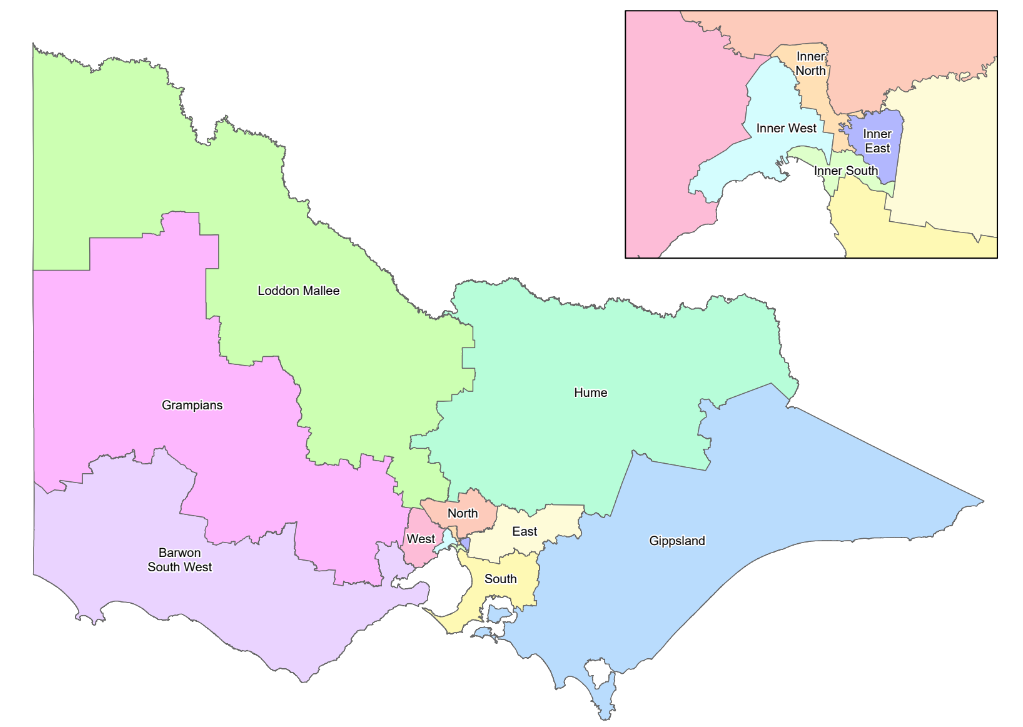 PurposeThe purpose of the Committees is to:review maternal and perinatal mortality and selected morbidity cases as a regionreport on findings and recommendations of these reviewsguide local and regional improvements to the quality and safety of maternity and newborn care identify and address common system issues and risks and escalateassist in building the capability of individual clinicians and health services to perform robust and timely case reviews provide a further layer of maternal and perinatal case review for all public health services in regional and rural Victoria advance transparency within and across health services so that communities can be assured that their health services are recognising and responding to opportunities to improve clinical outcomesensure all cases of concern in the region have a case review by the committee in a timely mannerensure Chief Executive Officers (CEOs) are advised on actions to reduce preventable harm in relation to maternity and newborn care in the regionpromote appropriate identification and timing of review and reporting of cases by health services such as Root Cause Analysis (RCA) for specified cases in line with the Department of Health, Victorian Health Incident Management Policy, notifications to Coroner, Consultative Council on Obstetric Perinatal Mortality and Morbidity (CCOPMM) or Australian Health Practitioner Regulation Authority (AHPRA)monitor trends in maternal and perinatal mortality and morbidity and identify opportunities for regional collaboration to improve maternity and newborn caredevelop and advise clinicians on care based on best practice and managementsupport external obstetric and midwifery peer review and reflective practicefoster and support a culture of continuous improvement and clinical excellence in relation to maternal and newborn careensure reviews are undertaken using Just Culture principles by appropriately considering the impact of systems issues, rather than focusing on individuals. For more information on Just Culture principles please visit <https://www.safercare.vic.gov.au/report-manage-issues/sentinel-events/adverse-event-review-and-response/just-culture-training-and-resources>.About the GuidelinesThese Guidelines seek to support the processes and procedures of the Committees. RolesRegional and rural maternity and newborn servicesThe role of all public health services providing newborn and planned birthing care in regional and rural Victoria is to:review all maternal and perinatal morbidity and mortalities locally in line with the Perinatal Society of Australia and New Zealand’s Clinical Practice Guidelines for Care Around Stillbirth and Neonatal Deathsubmit cases to the Committee’s Lead service for selection for review at Committee meetingsattend Committee meetingsimplement recommendations from Committee meetings locally.Lead serviceDedicated ongoing funding is provided to the Lead service (as per Table 1) to:coordinate quarterly Committee meetingsprepare Committee meeting materials in collaboration with external peers maintain accurate Committee recordsdisseminate meeting records to the regionsubmit quarterly and yearly summary reports to Safer Care Victoria (SCV)notify relevant professional colleges of Committee attendance to assist with Continuing Professional Development (CPD) requirementsChief Executive Officer (CEO) or appropriate clinical or divisional lead escalates any significant quality and safety clinical concerns to the CEO, Executive Director, Safety or the Chief Nurse Midwifery Officer (CNMO) at SCV to bring to the Complex Issues Management Committee in a timely manner to ensure where possible risk mitigation strategies can be implemented to reduce avoidable harm to mothers and babiesThe CEO or appropriate clinical or divisional lead may seek advice regarding potential to refer a matter to AHPRA based upon mandatory reporting guidelines for AHPRA <https://www.ahpra.gov.au/Notifications/mandatorynotifications.aspx>maintain effective partnerships with key stakeholders and relevant professional bodies e.g.; Department of Health, SCV, Consultative Council on Obstetric and Perinatal Mortality and Morbidity (CCOPMM), Australian College of Midwives (ACM), Royal Australian and New Zealand College of Obstetricians and Gynaecologists (RANZCOG), Australian College of Rural and Remote Medicine (ACRRM), Royal Australian College of General Practitioners (RACGP), Paediatric Infant Perinatal Emergency Retrieval (PIPER), Ambulance Victoria (AV) and other teams in attendance including, Neonatologists and the Victorian Perinatal Autopsy Service (VPAS) teams.Some regions have used the ongoing funding, supported by reciprocal support from other services in the region to employ a midwife, to support this function for the region.ChairThe role of the Committee Chair is to:promote a safe and supportive multidisciplinary learning environment ensure the Committee has a no-blame environment within an appropriate legal frameworkcollaborate with administrative officer, medical and midwifery service leads to facilitate Committee meetingsconfirm improvement actions from previous meetings have been implemented as part of business as usual for each service escalate any clinical concerns raised through the Committee process to the CEO, Executive Director, Safety or the Chief Nurse Midwifery Officer (CNMO) at SCV to take to the Complex Issues Management Committee.Obstetric PeersEach regions’ Committee has an Obstetric Peer who is an external Consultant Obstetrician from a Level 6 capability / tertiary maternity service.The role of the Obstetric Peer is to:provide an independent view in the Committee review processassist in the triage, case discussion and follow up for the Committee to align with the time allocated for the meeting attend Committee meetingsoffer feedback for best practice / evidence-based practice and recommendations for quality improvementprovide clinical expertise and peer review in collaboration with the Committee Chair and Midwifery Peermake recommendations to improve the quality and safety for maternity and newborn careidentify systems issues to improve clinical careescalate any clinical concerns (identified during the case review) to the Committee Chair in a timely mannerrole model the process to promote a safe and supportive multidisciplinary learning environment and ensuring a no-blame environmentpromote leadership and ongoing sustainability for the Committee process.Midwifery Peer / Midwifery Service LeadCommittees should include an external Midwifery Peer from a Level 5 (or Level 6 / tertiary service if not available) or Midwifery Service Lead role. This role should be undertaken by a practicing midwife in the region or a midwifery service leadership role and can be supported by a Clinical Midwifery Consultant (CMC).The role of the Midwifery Peer / Midwifery Service Lead is to:work in collaboration with the Obstetric Peer and service leads to provide external tertiary clinical midwifery peer review and expertise for cases submitted for Committee meetingswork collaboratively with the Obstetric Peer, Committee Chair and regional midwifery service lead to support the Committee to process and triage cases for each meetingattend Committee meetingsprovide mentorship, clinical leadership and liaison with all maternity service representatives within the regionprovide objective clinically focused midwifery feedback to improve clinical outcomes for mothers and babiesescalate any clinical concerns (identified during the case review) to the Committee Chair in a timely mannercontribute to the actions and recommendations generated through case review.Paediatric Infant Perinatal Emergency Retrieval (PIPER)The role of PIPER is to:provide quarterly maternal and transfer reports to all rural and regional CEOswhere appropriate and relevant, attend Committee meetings review relevant casesa Level 6 Neonatologist has been allocated by PIPER to each Committee for this purpose.Ambulance Victoria (AV)The role of AV is to:provide quarterly maternal and transfer reports to all rural and regional CEOswhere appropriate and relevant, attend Committee meetings to review relevant cases.Consultative Council on Obstetric and Perinatal Mortality and Morbidity (CCOPMM)The role of CCOPMM is to:independently review cases of maternal, perinatal and paediatric mortality and morbidityhealth services must report to CCOPMM:all perinatal, infant, child or adolescent deathsall maternal deaths and serious harm including severe acute maternal morbiditythe council makes recommendations to help health services and medical practitioners improve clinical practice and systems of care, using its annual report to detail the council’s research and activitiesit also directly advises the Minister for Health and SCV on strategies to improve clinical performance and avoid preventable deaths.Safer Care Victoria (SCV)The role of SCV is to:receive the quarterly and yearly Committee reports from all six regionscollate Committee reports and develop a statewide rural and regional report highlighting cross regional system trends and areas of focus for improvementsliaise with key stakeholders on the outcomes of the statewide rural and regional report to support cross regional learnings and improvement work in areas highlighted in the report (e.g. SCV strategic improvement initiatives, Department of Health or SCV policy development, clinical guideline development, etc.)Senior Maternity Advisor (SMA), SCV to attend each Committees’ meetings across all regions to support centralised stewardship and leadership, to provide an escalation point and to liaise with key stakeholders to support key learnings from state-wide trend identification.Department of HealthThe role of the Department of Health is:as system steward, the Department of Health is responsible for regular performance monitoring of public health services. Areas of note from regional Committee reports can be discussed as part of routine performance conversations.progress policy change to support areas of improvement highlighted in the statewide report from SCV.Committee ProcessesOverviewA summary overview of Committee processes is provided in the below flowchart and outlined in detail thereafter.Figure 1: Summary of Committee processes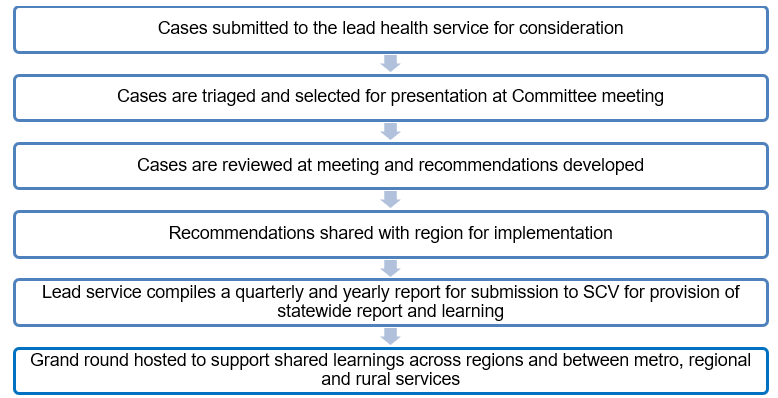 ResourcesCommittees should have the following resources developed to support their local region’s needs for optimal Committee process:an agreed Terms of Reference to provide clear processes and responsibilities case review template/s - case review and presentation templates can be developed to support different types of case reviews, for example, developing templates for each topic such as an appearance, pulse, grimace, activity, and respiration (APGAR) template, Fetal Growth Restricted (FGR) template, Severe Acute Maternal ​Morbidity (SAMM), morbidity and mortality templates.Case submissionAll services in the region should: review all cases locally as outlined in the Department’s Policy and Funding Guidelines <https://www.health.vic.gov.au/policy-and-funding-guidelines-for-health-services>submit cases to the Lead service by the timeline stipulated.Case triage and selectionOnce all cases have been received, they can be triaged to support case selection.Triaging should:be undertaken by a nominated person(s) (i.e. Obstetric / Midwifery Peer or any role nominated in the region specifically allocated for case triage)triaging by two nominated people is encouraged to support the shared management of risks and accountability.Cases can be triaged and selected for review by the Committee based on:themes that are of particular interest to the regionthemes that have been highlighted by relevant reports (i.e. The Perinatal Services Performance Indicator (PSPI), COPPMM Mothers and Babies Report)cases where the issue has been seen before in the region and so improvements in that area can be further investigatedcases where improvements in how the region works together can be reviewedinclusion of cases that support positive learningscases selected from smaller health services are encouragedthe number of cases may be limited to ensure there is time for rich discussion and learningscases selected should provide education and learnings for staff and health services and work towards system improvements for the regionreviewing where birthing has occurred outside of Maternity Capability levelnear miss events.Further, case selection criteria specific to mortality and morbidity cases is provided below:Mortalityall or selected maternal deaths in your region up to one year consistent with World Health Organisation (WHO) and CCOPMM recommendationsconsider cases where women were booked at a service in your region but were transferred elsewhere; including Intensive Care Unit (ICU) / High Dependency Unit (HDU)all or selected stillbirths from 20 weeks gestationall or selected neonatal deaths from 20 weeks gestationif gestation unknown ≥400 gramsall or selected perinatal deaths where the signs of life at birth were ambiguousattention is to be paid to deaths where health service policy, standards or previous recommendations from the committee were not implemented or followed.Morbiditythe Committee should agree annually on priority areas for collective review noting that each health service will be doing local reviews on selected mortality and morbidity according to their capability level, local outcomes, trends or risksselected morbidity to be referred for review may include (but are not limited to):Severe Acute Maternal Morbidity (SAMM)Women who were pregnant or had given birth in the past 42 days, who were admitted to an adult intensive care unit, orWomen who nearly died but survived a complication that occurred during pregnancy, childbirth or within 42 days of birth or termination of pregnancyCCOPMM SAMM categories, criteria and definition (see Table 3, page 34 of the 2021 Victoria’s mothers, babies and children report at <https://www.safercare.vic.gov.au/reports-and-publications/victorias-mothers-babies-and-children-2021-report-and-presentations> or the most recent report at time of viewing these Guidelines), inclusive of: severe Primary Post Partum Haemorrhage (≥1500ml blood)unplanned ICU admissionperipartum hysterectomyall or selected transfers out including those involving PIPER or AV, Adult Retrieval Victoria (ARV) – maternal and neonatalany baby delivered, regardless of outcome, which was less than the 3rd centile, FGR (less than 2800g) delivered at 40 weeks or moreApgar at term (< 7 at 5 minutes), or need for substantial or sustained resuscitation for term, healthy infants after birth“other” as requested by the relevant health service in collaboration with the regional Chair & clinical lead.Please note that consideration should be made if this case meets sentinel event criteria in line with SCV’s Victorian sentinel events guide found at <https://www.safercare.vic.gov.au/best-practice-improvement/publications/sentinel-events-guide>.MeetingsFrequencyMeetings should occur quarterly.AgendaCommittee meetings should include the following:an update on status of the implementation of previous Committee recommendations from each servicecase review and discussiondevelopment and endorsement of recommendations and actions from case reviews, including governance structures to be used to ensure they are progressed. Consideration for how the agenda is structured should be given to ensure the best use of attendees time (ie. grouping types of cases for review to ensure appropriate members and clinicians are present for relevant sections of the agenda). Case review The review of cases at Committee meetings should align with the following principles and can use the following processes to support discussion and recommendation development:focus on understanding what happened, why it happened, and identify system improvements to prevent recurrence and minimise harm consider previous reviews and recommendations, including their effectiveness, especially for repeated adverse eventsutilise the SCV Systems-Focused Case Review Tool, an adaptation of the London Protocol, to consider sociotechnical system layers and identify contributory factorsconduct reviews using Just Culture principles, focusing on systems issues rather than individual blame.For more information, please visit:SCV Adverse Patient Safety Event Guideline <https://www.safercare.vic.gov.au/best-practice-improvement/publications/policy-adverse-patient-safety-events>SCV Systems-focused framework and toolkit <https://safercare.vic.gov.au>Just Culture Principles <https://www.safercare.vic.gov.au/report-manage-issues/sentinel-events/adverse-event-review-and-response/just-culture-training-and-resources>.The ordering of case reviews in Committee meetings can be arranged along the following lines, but should use the structure that works best for each region:review cases based on theme togetherbegin with smaller services progressing to largerbegin with mortality cases (allow 10 minutes per case) progressing to morbidity cases (allow 5-10 minutes per case (depending on numbers)), then move to PIPER / AV transfers (allow 5 minutes per site to provide a summary of the transfers and focus on only discussing those triaged by peers or if requested by the local clinical team).Recommendation developmentIn developing recommendations, the following should be considered:recommendations should be carefully developed and accompanied by an implementation plan and nominated timeframe to be completed withinrecommendations should outline key practice changes to support improvement and prevention of case outcomesuse Specific, Measurable, Attainable, Relevant, Timely (SMART) principles when developing recommendations. In developing implementation strategies, the following opportunities could be considered: participation in existing, or development of new, improvement projects to address specific recommendations, ensuring the Chief Nursing and Midwifery Office is consultedtools and frameworks for improvement from the Institute of Healthcare Improvement https://www.ihi.org/speaking to other regions to see if they have implemented similar improvement strategies.Committee reportsThe Lead service should provide a brief quarterly and an extended yearly report from each Committee meeting along the lines of the following: to provide the key outcomes and recommendations from the meetingbe provided to all Committee members in a timely manner (ideally within 2 weeks of the meeting occurring) to ensure implementation of recommendationsbe submitted to SCV through SafetyInsights@safercare.vic.gov.au.Implementation of recommendationsa clear timeline and process should be outlined as part of each recommendation for required services to followwhere a service has not implemented a recommendation as outlined, the Lead service should highlight this in the reports provided to SCV discussion with the health service that has not implemented the recommendation will be had at the next Health Service Performance meeting with the Department.Escalation ProcessFigure 2: Escalation Process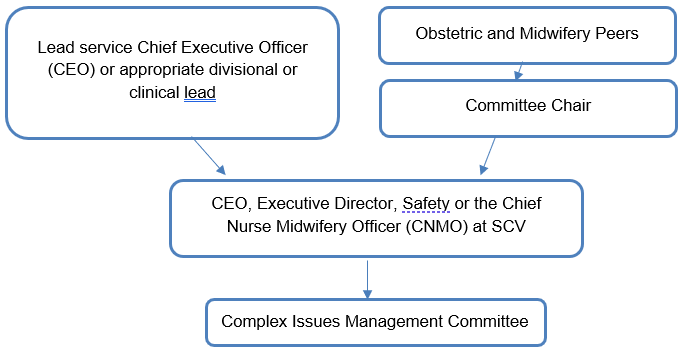 *The CEO or appropriate clinical / divisional lead may seek advice regarding potential to refer the matter to AHPRA based upon mandatory reporting guidelines for AHPRA <https://www.ahpra.gov.au/Notifications/mandatorynotifications.aspx>Sharing learningsGrand roundsTo support shared learnings across regions and between metro and regional and rural services the following should occur:a grand round hosted by a Level 6 / tertiary service and Level 5 regional in partnership with CCOPMM once to twice per yeareach level 6 / tertiary service and Level 5 regional service should take it in turns to host a grand round with CCOPMM for all metro, rural and regional services to attend and share learnings.ReportsThe lead service compiles a quarterly and yearly report from each Committee meeting for submission to SCV via email to SafetyInsights@safercare.vic.gov.au.SCV summarises and disseminates a statewide report annually to the sector to be used for ground rounds and shared learnings.Regional Maternal and Perinatal Morbidity and Mortality CommitteesGuidelinesRegional Maternal and Perinatal Morbidity and Mortality Committees GuidelinesTo receive this document in another format, phone (03) 9096 0000 using the National Relay Service 13 36 77 if required, or email Maternity and Newborn Policy <maternity@health.vic.gov.au>.Authorised and published by the Victorian Government, 1 Treasury Place, Melbourne.© State of Victoria, Australia, Department of Health, July 2024.ISBN 978-1-76131-629-6Available at Capability frameworks for maternity and newborn services, maternity and newborn care in Victoria <https://www.health.vic.gov.au/patient-care/capability-frameworks-for-maternity-and-newborn-care-in-victoria>Region Level 5 Service Lead Barwon South West Barwon Health Gippsland Latrobe Regional Health Grampians Ballarat Health Service Hume Lower (Goulburn) Goulburn Valley Health Hume Upper (Ovens Murray) Albury Wodonga Health Loddon Mallee Bendigo Health 